КАРТА ДИСТАНЦИОННОГО ЗАНЯТИЯДата: 08.04.2020Класс: 7Предмет: ФизикаУчитель: Солохина Анна ПавловнаАдрес обратной связи: «ВКонтакте» https://vk.com/anna_dashkevichРезультаты работы прислать 08.04 графическим файлом  (фотография) в личном сообщении во «ВКонтакте» до 16.00 (или передаем тетрадь).План-конспект учебного занятия:Тема: «Простые механизмы.  Рычаг.  Равновесие сил на рычаге» Цели урока образовательная: Обеспечить усвоение учащимися понятия простого механизма, принципа  действия рычага и условия равновесия рычага, используя проблемно-исследовательскую технологию.Архимед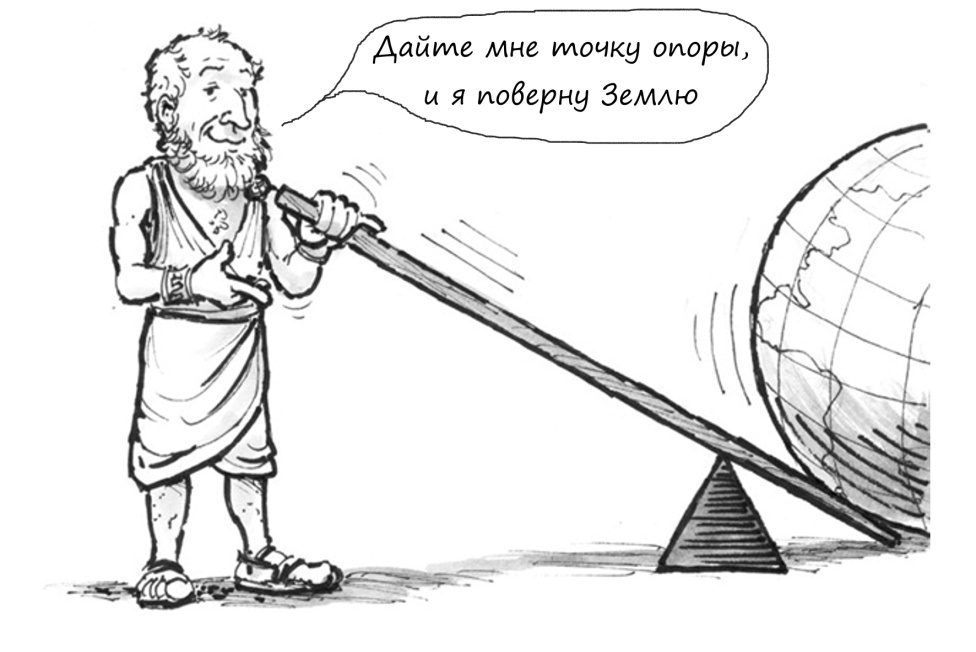 Повторение пройденного материала ( 8 мин).Изучение нового материала (10 мин).Закрепление. (12 мин)Запишите тему урока: «Простые механизмы.  Рычаг.  Равновесие сил на рычаге» Тема прошлого урока «Работа. Мощность». Повторение пройденного материала.Ответьте на вопросы (если вы легко ответили на вопросы, то вы готовы к следующему урока; а если нет то надо повторить тему):Что такое механическая работа?Как найти механическую работу? Обозначение? Единица измерения?Когда работа положительная/отрицательная/равна нулю? Что такое мощность?Как найти мощность? Обозначение? Единица измерения (какие еще есть единицы)?Задание 1. Перевод единиц в систему «СИ» (в тетради). 1) 1,4 МВт =2) 3, 67 кДж =3) 390 мН =4) 345 см = 5) 7,2 км/ч = 			(! не забываем ) Задание 2. Вставьте недостающие элементы в формулу. Формулу пишем полностью. (в тетради)1) 2) 3) 4) 5) Задание 3. В тетради вставьте пропущенные слова. (Не подглядываем!)Величина равная произведению силы на … называется работой.Работа обозначается буквой…Единица измерения механической работы в СИ называется…Работа может быть … и … Когда тело движется горизонтально, то работа сила тяжести …Гиря неподвижно висит на проволоке, механическая работа при этом… Мощность – это величина, равная отношению… Мощность обозначается буквой … Ватт – единица измерения мощности в СИ равна отношению…Чем большая работа совершается за единицу времени, тем … мощность.Изучение нового материала. “Дайте мне точку опоры, и я сдвину Землю”. По преданию, эти гордые слова принадлежат греческому ученому Архимеду, жившему больше двух тысяч лет назад и сделавшему немало выдающихся изобретений и открытий. Неужели Архимед считал себя таким силачом? Нет, он не отличался от других людей здоровьем и силой. Но он открыл закон рычага, о котором вы узнаете сегодня.Физические возможности человека ограничены, поэтому с древних времён человек часто использовал устройства, которые способны преобразовать силу человека в значительно большую силу, т.е. дают выигрыш в силе. Такие механизмы называют «простыми механизмами». Задание 4: Посмотрите учебное видео и ответьте на вопросы. «Простые механизмы. Рычаг. Равновесие сил на рычаге | Физика 7 класс #43 | Инфоурок». https://www.youtube.com/watch?v=hrX9kNDOFD4 (при отсутствии сети «Интернет» работаем с п. 57-58 учебника «Физика» А.В.Перышкин )Вопросы (отвечаем в тетради): Что такое простые механизмы?Какие бывают механизмы?Что такое рычаг?Дайте определение термина «плечо силы»?Какое условия равновесия рычага? (записать формулировку и формулу)Задание 5: Решите задачи (ускорение свободного падения можно считать за 10).1. При помощи кусачек перекусывают проволоку. Рука сжимает кусачки с силой 90Н. Расстояние от оси вращения кусачек до проволоки 1,5 см, а до точки приложения силы 10 см. Определите силу, действующую на проволоку. Массу кусачек не учитывать.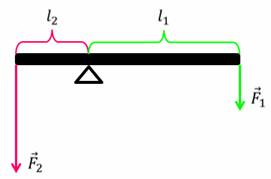 2. Саша и Вова сидят на рычаге (качели).  Масса Саши 30 кг. Какой вес (!!!напоминаю: вес –это сила, а не масса) Вовы, если он сидит на большем плече рычага? (смотрим на рисунок!!!) 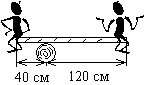 Фотографируем задания 1-5 и отправляем в сети «ВКонтакте» или передаем тетрадь (при отсутствии сети «Интернет»). Время консультаций: с 14.00 до 17.00 (можно задать вопросы по дистанционному занятию)Домашнее задание (домашнее задание необходимо прислать 13.04 до 9.00): п. 57-58 читаем, решить задачу.Задача:  Длина меньшего плеча рычага 5 см, большего – 30 см. На меньшее плечо действует тело массой 1,2 кг. Какую силу надо приложить к большему плечу, чтобы уравновесить рычаг? Найдите выигрыш в силе? (ускорение свободного падения можно считать за 10)